Thrussington CE Primary School’s – White Rose Maths Mixed age group overview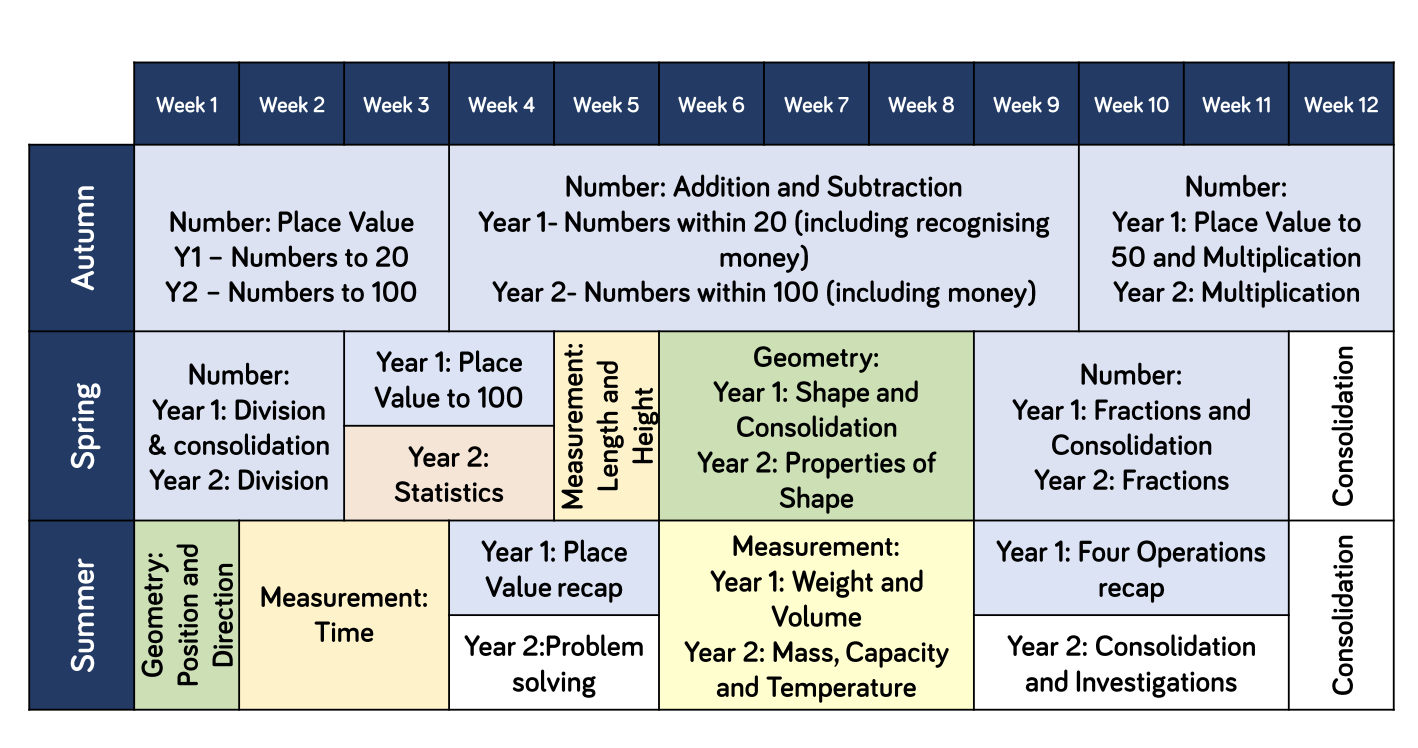 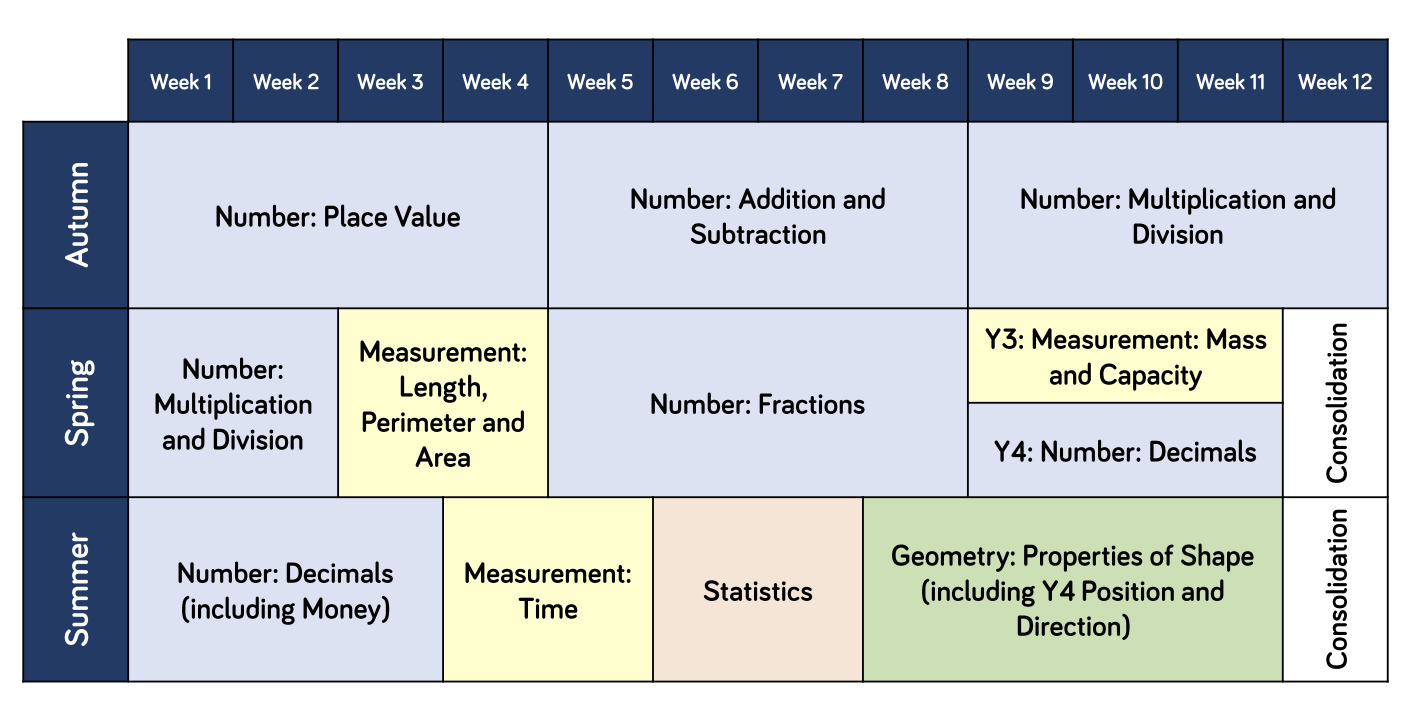 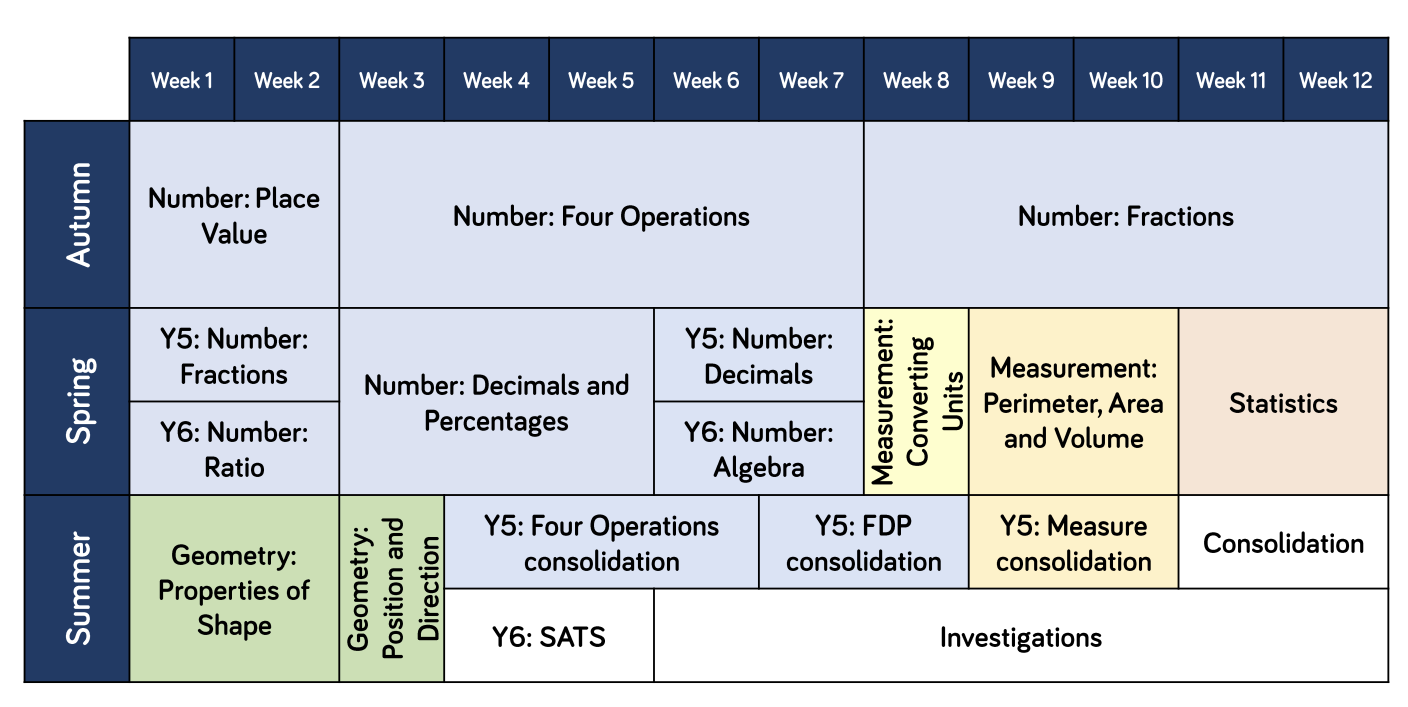 